Крюкова Вера Сергеевна – педагог дополнительного образования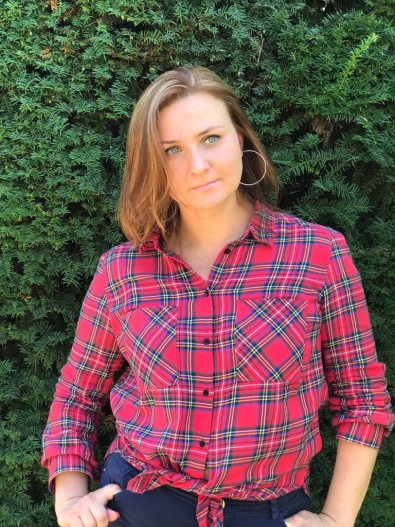 Расписание:Понедельник
вторник            20.00-22.00ПятницаЛукович Лев Игоревич- педагог дополнительного образования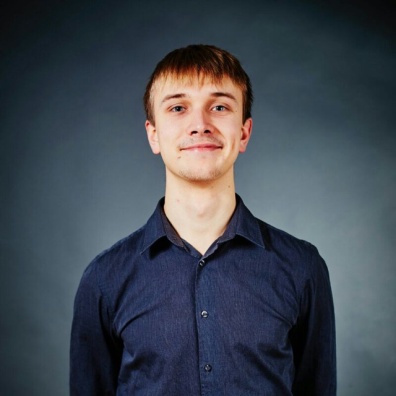 Расписание : Понедельник
вторник            18.00-20.00ПятницаСтеблянко Анна Сергеевна- педагог дополнительного образования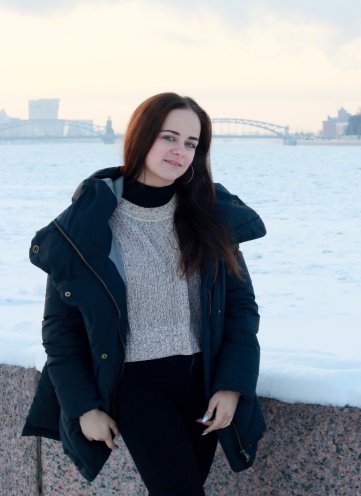 Расписание:ВторникЧетверг	18.00-20.00суббота